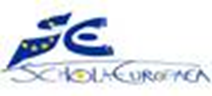 Europos mokykla - kas tai?Europos mokyklos steigiamos ir veikia pagal Europos mokyklų statutą, kuris patvirtintas visų Europos Sąjungos šalių narių tarpvyriausybine Konvencija. Visos šalys narės yra prisiėmusios tam tikrus mokyklų valdymo, finansavimo, kokybės užtikrinimo, mokytojų skyrimo, mokymo kokybės vertinimo ir kitus įsipareigojimus. Šiuo metu veikia 13 tokių mokykla: Liuksemburge, Belgijoje, Italijoje, Vokietijoje, Nyderlanduose ir Ispanijoje bei 14 akredituotų tokio tipo mokyklų. Vienas svarbiausių šių mokyklų veiklos principų – sudaryti sąlygas skirtingų tautybių vaikams mokytis jų gimtosios kalbos ir, esant galimybei, mokytis gimtąja kalba, jei ši kalba yra oficiali Europos Sąjungos kalba. Europos mokyklą sudaro trys ugdymo pakopos: •	priešmokyklinis ugdymas 2 metai (nuo 4 metų amžiaus), •	pradinis ugdymas 1-5 klasės (6-10 metų amžiaus), •	vidurinis ugdymas 1-7 klasės (11-18 metų amžiaus), atitinka 6-12 klases pagal Lietuvos sistemą.Kiekvienoje mokykloje turi veikti ne mažiau kaip penkios kalbų sekcijos (kitaip – mokymo kalba), kadangi šių mokyklų kitas labai svarbus uždavinys – pasiekti aukštą užsienio kalbų mokėjimo standartą, – tad privalomai mokoma ne mažiau kaip dviejų užsienio kalbų (pirmosios užsienio kalbos pradedama mokyti jau pirmoje klasėje, o antrosios užsienio kalbos – 6 klasėje). Trečioji užsienio kalba – pasirenkamasis dalykas nuo 9 klasės.2004 metais Lietuvai įstojus į Europos Sąjungą ir atlikus atitinkamas procedūras esame pilnateisiai šių mokyklų tinklo nariai. 2006 metais rugsėjo mėnesį Briuselio II-oje mokykloje pradėjo veikti lietuvių pradinės mokyklos sekcija, o 2015 metais rugsėjo mėnesį įkurta vidurinio ugdymo sekcija. Joje ikimokyklinio amžiaus vaikai, pradinių klasių ir vidurinio ugdymo 1-4 klasių mokiniai mokosi gimtąja lietuvių kalba. 5-7 vidurinio ugdymo klasėse mokiniai mokosi užsienio kalba pagal pasirinktą sekciją (anglų, prancūzų, vokiečių). Mokinys, baigdamas Europos mokyklą, gauna Europos bakalaureato diplomą, prilygstantį lietuviškam brandos atestatui, ir gali stoti į visas Europos aukštąsias mokyklas. Norint gauti diplomą, mokinys privalo išlaikyti baigiamuosius bakalaureato egzaminus bei turėti gerus metinius įvertinimus.2019 metų rugsėjo mėnesį planuojama atidaryti lietuvių sekcija Liuksemburgo I mokykloje (ikimokyklinio ugdymo bei pirmąją pradinio ugdymo klasę).Gegužės mėnesį bus skelbiamas konkursas dviems pareigybėms užimti:ikimokyklinio ugdymo,pradinio ugdymo (1 klasė).https://www.eursc.eu/en/Office/missionvioleta.valiuskeviciene@upc.smm.lt / Europos mokyklos vidurinio ugdymo inspektorė